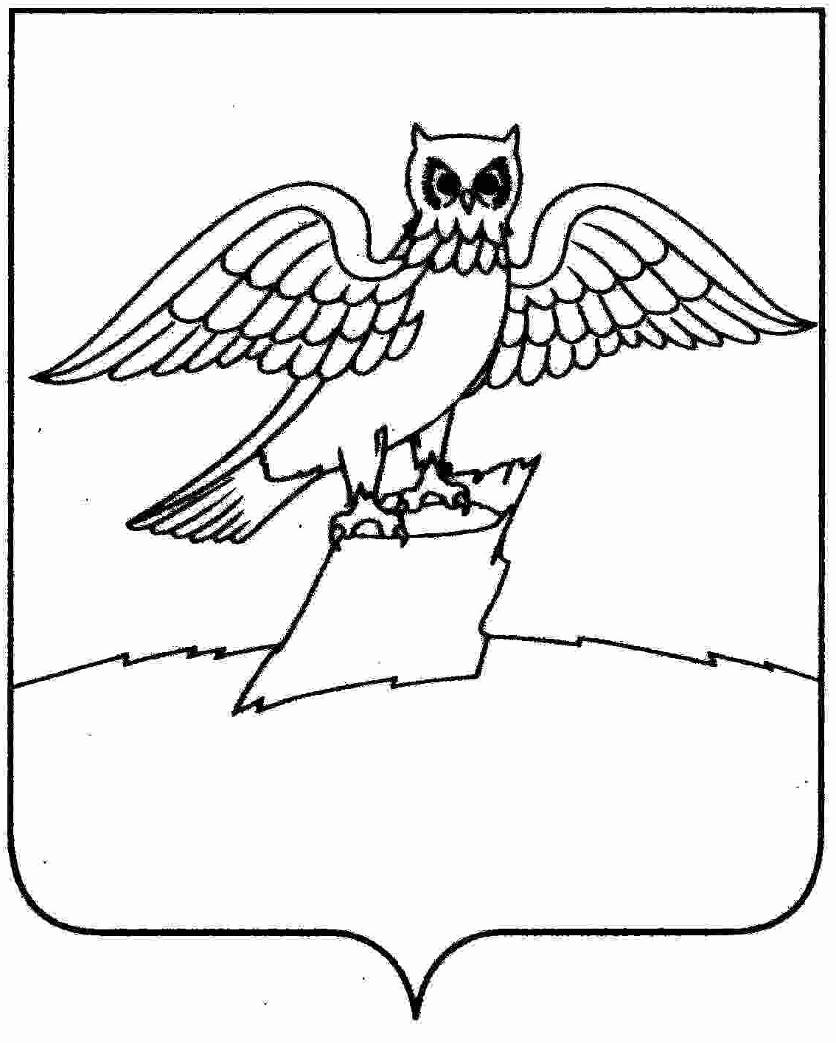 АДМИНИСТРАЦИЯ ГОРОДА КИРЖАЧКИРЖАЧСКОГО РАЙОНАП О С Т А Н О В Л Е Н И Е21.06.2023                                                                                                № 656	Руководствуясь Федеральными законами от 06.10.2003 № 131-ФЗ                     «Об общих принципах организации местного самоуправления в Российской Федерации», от 21.12.1994 № 69-ФЗ «О пожарной безопасности»,                         от 22.07.2008 № 123-ФЗ «Технический регламент о требованиях пожарной безопасности», постановлениями Правительства Российской Федерации от 16.09.2020 № 1479 «Об утверждении Правил противопожарного режима в Российской Федерации», от 29.07.2013 № 644 «Об утверждении Правил холодного водоснабжения и водоотведения и о внесении изменений в некоторые акты Правительства Российской Федерации», в целях обеспечения первичных мер пожарной безопасности на территории муниципального образования город Киржач Киржачского районаП О С Т А Н О В Л Я Ю:Утвердить прилагаемый перечень пожарных гидрантов, расположенных на сетях водоснабжения на территории муниципального образования город Киржач Киржачского района.Рекомендовать организацииям водопроводно-канализационного хозяйства (МУП ВКХ Водоканал», ООО «КО «АКВА»), владельцам объектов, подключенных к сетям водопроводно-канализационного хозяйства:Обеспечить исправность и надлежащую эксплуатацию пожарных гидрантов, принадлежащих на праве собственности или владения, на ином законном основании, и (или) находящихся в границах балансовой принадлежности и (или) их эксплуатационной ответственности.Обеспечить установку на видных местах указателей пожарных гидрантов, направления движения к пожарным гидрантам, являющихся источниками наружного противопожарного водоснабжения, в соответствии с требованиями норм пожарной безопасности (в границах балансовой принадлежности и (или) эксплуатационной ответственности).Осуществлять контроль за возможностью беспрепятственного доступа в любое время года к пожарным гидрантам, установленным на объектах, принадлежащих организацииям водопроводно-канализационного хозяйства и (или) находящихся в границах балансовой принадлежности и границах их эксплуатационной ответственности.Уведомлять 2 ПСО ФПС ГПС ГУ МЧС России по Владимирской области, отдел по ГО и ЧС администрации г. Киржач Киржачского района о невозможности использования пожарных гидрантов, расположенных в районе выезда ПСЧ-69.Признать утратившим силу постановление администрации г. Киржач Киржачского района от 08.11.2021 № 875 «Об утверждении перечня пожарных гидрантов».Контроль за  выполнением распоряжения оставляю за собой.Постановление вступает в силу с даты подписания и подлежит опубликованию на официальном сайте администрации г. Киржач www.gorodkirzhach.ru.И.о. главы администрации                                                              М.Н. МошковаПриложение к постановлению администрациигорода Киржач Киржачского района                                                                                                                                          от 21.06.2023 № 656 Перечень пожарных гидрантовОб утверждении перечня пожарных гидрантов, расположенных на территории муниципального образования город Киржач Киржачского района№ ПГМесто нахождения пожарного гидрантаПринадлежность1мкр. Красный Октябрь, ул. Первомайская, д.4ООО «КО «АКВА»(собственность)2мкр. Красный Октябрь, ул. Первомайская, д.6ООО «КО «АКВА»(собственность)3мкр. Красный Октябрь, ул. Первомайская, д.8аООО «КО «АКВА»(собственность)4мкр. Красный Октябрь, ул. Первомайская, д.12ООО «КО «АКВА»(собственность)5мкр. Красный Октябрь, ул. Октябрьская, д.2ООО «КО «АКВА»(собственность)6мкр. Красный Октябрь, ул. Октябрьская, д.8ООО «КО «АКВА»(собственность)7мкр. Красный Октябрь, ул. Октябрьская, д.11аООО «КО «АКВА»(собственность)8мкр. Красный Октябрь, ул. Октябрьская, д.12ООО «КО «АКВА»(собственность)9мкр. Красный Октябрь, ул. Пушкина, д.8ООО «КО «АКВА»(собственность)10мкр. Красный Октябрь, ул. Пушкина, д.27ООО «КО «АКВА»(собственность)11мкр. Красный Октябрь, ул. Пушкина, д.29ООО «КО «АКВА»(собственность)12мкр. Красный Октябрь, ул. Фурманова, д.35ООО «КО «АКВА»(собственность)13мкр. Красный Октябрь, ул. Калинина, д.90ООО «КО «АКВА»(собственность)14мкр. Красный Октябрь, пересечение ул. Комсомольская – ул. Свердлова ООО «КО «АКВА»(собственность)15мкр. Красный Октябрь, ул. Комсомольская, д.62 ООО «КО «АКВА»(собственность)16мкр. Красный Октябрь, ул. Комсомольская, д.68ООО «КО «АКВА»(собственность)17мкр. Красный Октябрь, ул. Комсомольская, д.72ООО «КО «АКВА»(собственность)18мкр. Красный Октябрь, ул. Комсомольская, д.75ООО «КО «АКВА»(собственность)19мкр. Красный Октябрь, ул. Комсомольская, д.85ООО «КО «АКВА»(собственность)20мкр. Красный Октябрь, ул. Будённого, д.9ООО «КО «АКВА»(собственность)21мкр. Красный Октябрь, ул. Будённого, д.23ООО «КО «АКВА»(собственность)22мкр. Красный Октябрь, ул. Будённого, д.55ООО «КО «АКВА»(собственность)23мкр. Красный Октябрь, ул. Будённого, д.75ООО «КО «АКВА»(собственность)24мкр. Красный Октябрь, ул. Будённого, д.82ООО «КО «АКВА»(собственность)25мкр. Красный Октябрь, ул. Садовая, д.35ООО «КО «АКВА»(собственность)26мкр. Красный Октябрь, ул. Садовая, д.46 ООО «КО «АКВА»(собственность)27мкр. Красный Октябрь, ул. Лесная, д.46ООО «КО «АКВА»(собственность)28мкр. Красный Октябрь, пересечение ул. Фрунзе – проезд БольничныйООО «КО «АКВА»(собственность)29мкр. Красный Октябрь, ул. Свердлова, д.8ООО «КО «АКВА»(собственность)30мкр. Красный Октябрь, кв. Южный, д.2ООО «КО «АКВА»(собственность)31мкр. Красный Октябрь, кв. Южный, д.3ООО «КО «АКВА»(собственность)32мкр. Красный Октябрь, кв. Южный, д.4ООО «КО «АКВА»(собственность)33мкр. Красный Октябрь, кв. Южный, д.7ООО «КО «АКВА»(собственность)34ул. Рощина, д.19МУП ВКХ «Водоканал» (хоз. ведение)3590 м. западнее жилого дома по адресу: мкр. Красный Октябрь, ул. Бехтерева, д.74МУП ВКХ «Водоканал» (хоз. ведение)3660 м. севернее жилого дома по адресу: мкр. Красный Октябрь, ул. Бехтерева, д.78 МУП ВКХ «Водоканал» (хоз. ведение)37пересечение ул. Чайкиной – ул. ДзержинскогоМУП ВКХ «Водоканал» (хоз. ведение)38пересечение ул. Чайкиной – ул. ДесантниковМУП ВКХ «Водоканал» (хоз. ведение)39пересечение ул. Гайдара – ул. ДзержинскогоМУП ВКХ «Водоканал» (хоз. ведение)40ул. Гайдара, д.37-39МУП ВКХ «Водоканал» (хоз. ведение)41ул. Гайдара, д.41МУП ВКХ «Водоканал» (хоз. ведение)42ул. Островского, д.5МУП ВКХ «Водоканал» (хоз. ведение)43ул. Островского, д. 29бМУП ВКХ «Водоканал» (хоз. ведение)44ул. 40 лет Октября, д.12МУП ВКХ «Водоканал» (хоз. ведение)45ул. 40 лет Октября, д.26МУП ВКХ «Водоканал» (хоз. ведение)46пересечение ул. 40 лет Октября – ул. ДзержинскогоМУП ВКХ «Водоканал» (хоз. ведение)47ул. Десантников, д.16МУП ВКХ «Водоканал» (хоз. ведение)48ул. Садовая, д.15МУП ВКХ «Водоканал» (хоз. ведение)49кв. Прибрежный, д.3МУП ВКХ «Водоканал» (хоз. ведение)50кв. Прибрежный, д.5МУП ВКХ «Водоканал» (хоз. ведение)51кв. Прибрежный, д.7МУП ВКХ «Водоканал» (хоз. ведение)52ул. Садовая, д.21 МУП ВКХ «Водоканал» (хоз. ведение)5315 м. западнее земельного участка по адресу: СНТ «Шелковик-2», уч.1МУП ВКХ «Водоканал» (хоз. ведение)5430 м. западнее жилого дома по адресу: ул. Озерная, д.1МУП ВКХ «Водоканал» (хоз. ведение)5530 м. западнее жилого дома по адресу: ул. Василькова, д.1МУП ВКХ «Водоканал» (хоз. ведение)56ул. Владимирская, д.35МУП ВКХ «Водоканал» (хоз. ведение)57пересечение ул. Владимирская – ул. ПриозернаяМУП ВКХ «Водоканал» (хоз. ведение)58ул. Совхозная, д.2МУП ВКХ «Водоканал» (хоз. ведение)59пересечение ул. Владимирская – ул. ЗаводскаяМУП ВКХ «Водоканал» (хоз. ведение)6030 м. западнее жилого дома по адресу: ул. Ольховая, д.2МУП ВКХ «Водоканал» (хоз. ведение)61ул. Рябиновая, д.5МУП ВКХ «Водоканал» (хоз. ведение)62между жилыми домами по адресу: ул. Рябиновая д.19,23МУП ВКХ «Водоканал» (хоз. ведение)63пересечение ул. Денисенко – ул. ГражданскаяМУП ВКХ «Водоканал» (хоз. ведение)64пересечение ул. Денисенко – ул. КомсомольскаяМУП ВКХ «Водоканал» (хоз. ведение)65пересечение ул. Денисенко – ул. РыженковаМУП ВКХ «Водоканал» (хоз. ведение)66пересечение ул. Денисенко – ул. ПролетарскаяМУП ВКХ «Водоканал» (хоз. ведение)67ул. Первомайская, д.11МУП ВКХ «Водоканал» (хоз. ведение)68пересечение ул. Свобода – ул. ПугачёваМУП ВКХ «Водоканал» (хоз. ведение)69 пересечение ул. Свобода – ул. ВладимирскаяМУП ВКХ «Водоканал» (хоз. ведение)70пересечение ул. Свобода –  ул. ДенисенкоМУП ВКХ «Водоканал» (хоз. ведение)71ул. Морозовская, д.124МУП ВКХ «Водоканал» (хоз. ведение)72ул. Ленинградская, д.1МУП ВКХ «Водоканал» (хоз. ведение)73пересечение ул. Ленинградская  – ул. СерёгинаМУП ВКХ «Водоканал» (хоз. ведение)74пересечение ул. Ленинградская – ул. НекрасовскаяМУП ВКХ «Водоканал» (хоз. ведение)75ул. Ленинградская, д.106МУП ВКХ «Водоканал» (хоз. ведение)76ул. Гагарина, д.7МУП ВКХ «Водоканал» (хоз. ведение)77ул. Гагарина, д.27МУП ВКХ «Водоканал» (хоз. ведение)78пересечение ул. Советская – ул. СерегинаМУП ВКХ «Водоканал» (хоз. ведение)79пересечение ул. Некрасовская – ул. КрасноармейскаяМУП ВКХ «Водоканал» (хоз. ведение)80пересечение ул. Фрунзе – ул. ВладимирскаяМУП ВКХ «Водоканал» (хоз. ведение)81пересечение ул. Загородная – ул. РечнаяМУП ВКХ «Водоканал» (хоз. ведение)82пересечение ул. 8 Марта – ул. ФурмановаМУП ВКХ «Водоканал» (хоз. ведение)83пересечение ул. Набережная – ул. ГорькогоМУП ВКХ «Водоканал» (хоз. ведение)84пересечение ул. 8 Марта – ул. КалининаМУП ВКХ «Водоканал» (хоз. ведение)85пересечение ул. Набережная – ул. КалининаМУП ВКХ «Водоканал» (хоз. ведение)86ул. Привокзальная, д.5МУП ВКХ «Водоканал» (хоз. ведение)87пересечение ул. 8 Марта – ул. ОрджоникидзеМУП ВКХ «Водоканал» (хоз. ведение)88ул. Куйбышева, д.49МУП ВКХ «Водоканал» (хоз. ведение)89ул. Зеленоградная, д.1аМУП ВКХ «Водоканал» (хоз. ведение)90ул. Линейная, д.14МУП ВКХ «Водоканал» (хоз. ведение)91ул. Юбилейная, д.1МУП ВКХ «Водоканал» (хоз. ведение)92ул. Вокзальная, д.26бМУП ВКХ «Водоканал» (хоз. ведение)93ул. 9 Мая, д.9БМУП ВКХ «Водоканал» (хоз. ведение)94ул. Шелковиков, д.7МУП ВКХ «Водоканал» (хоз. ведение)95кв. Прибрежный, д.2аМБДОУ «Детский сад №11» (балансодержатель)96ул. 40 лет Октября, д.17МБОУ «СОШ №5»(балансодержатель)97ул. Текстильщиков, д.18МБДОУ «Детский сад №12» (балансодержатель)98ул. Текстильщиков, д.18МБДОУ «Детский сад №12» (балансодержатель)99ул. Заводская, д.14аМБОУ «НОШ»(балансодержатель)100ул. Чехова, д.10аМБОУ «СОШ №3»(балансодержатель)101ул. Ленинградская, д.53МБОУ «СОШ №1 им. М.В. Серегина»(балансодержатель)102ул. Гагарина, д. 22МБУК «Киржачский РДК»(балансодержатель)103ул. Магистральная, д.13МБДОУ «Детский сад №8» (балансодержатель)104ул. Шелковиков, д.10МБДОУ «Детский сад №37» (балансодержатель)